PRADEEP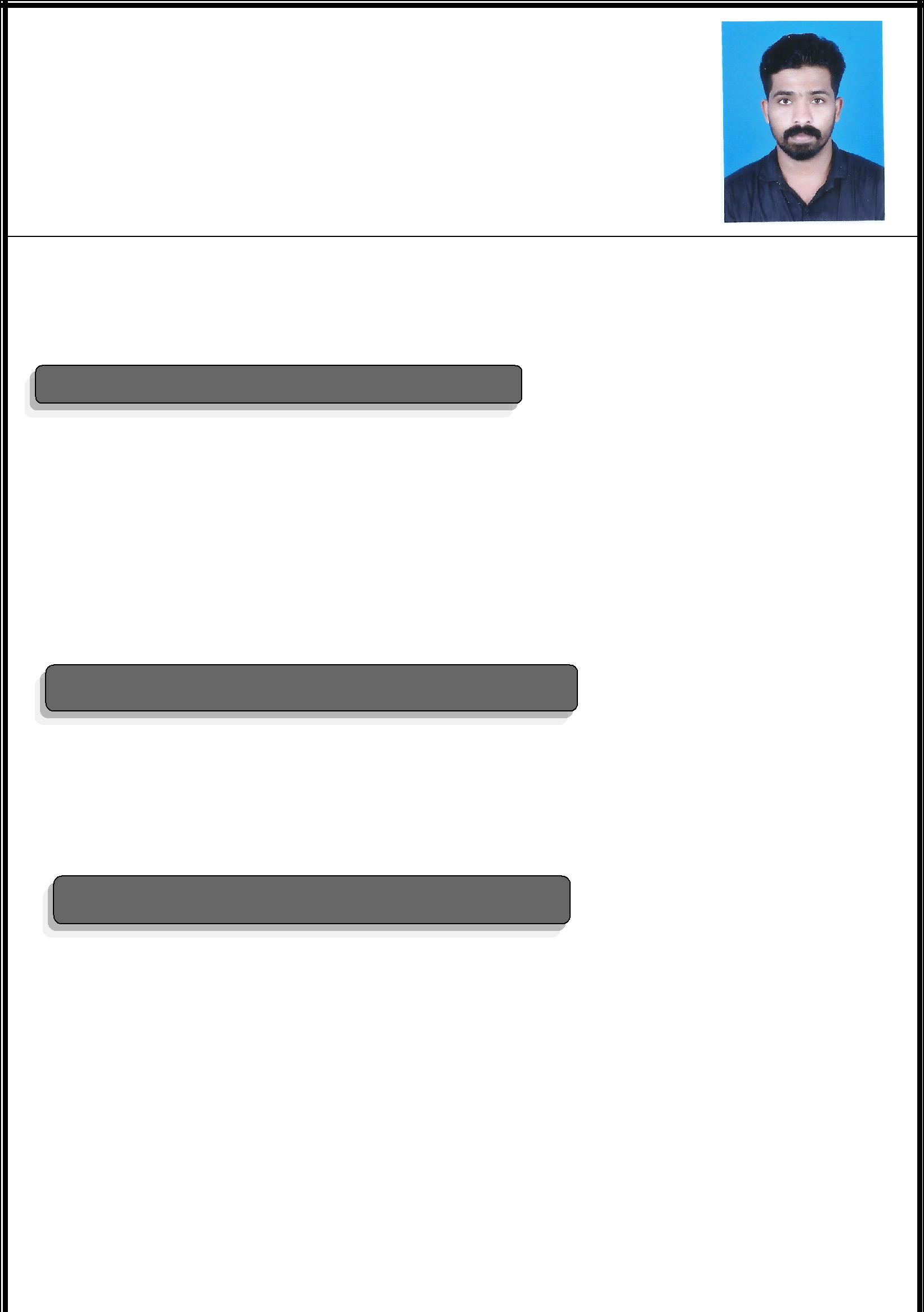 e-mail	: pradeep.377758@2freemail.com mobile : C/o 971501685421ObjectiveTo work in a progressive environment in which offers enough challenges and opportunities for me to expand upon my knowledge and grow as a competent professional, while adding value to the organization.EDUCATIONAL BACKGROUNDAcademic ProfileB-E (CSE) 2012 from VMKV Engineering College Salem, Tamil NaduSoftware SkillsMicrosoft Office including Word, Excel and PowerPointCommunication skillsEnglish, Hindi, Malayalam And TamilKEY SKILLSHardworking and Patience.Confidently able to work independently or in a teamGood Communication Skills.Flair to organize & prioritize tasks to meet deadlinesTeam Building and Maintaining good relations with colleagues.Sportive and Quick Learner.PROFESSIONAL EXPERIENCE(NAJM AL SEEN MARBLES TRDG LLC, SHARJAH, UAE)Durations	: November 2015 to November 2017Responsibilities	: NAJM AL SEEN MARBLES TRDG LLC is a leading marble sales andpurchase company based in Sajjah, Sharjah. I have 2 years’ experience with ‘Najm AlSeen Marbles’ as a company in charge.Duties:Maintaining  and improving relationships with the customersManage employees and SupervisorSupervising Production and deliveryMonthly  financial reports for each companyHandles debtors And creditorsMonitor payments /  receiptsPetty cash managementStock account and related task, priority for closing on daily basisMaintain necessary data and records for future reference.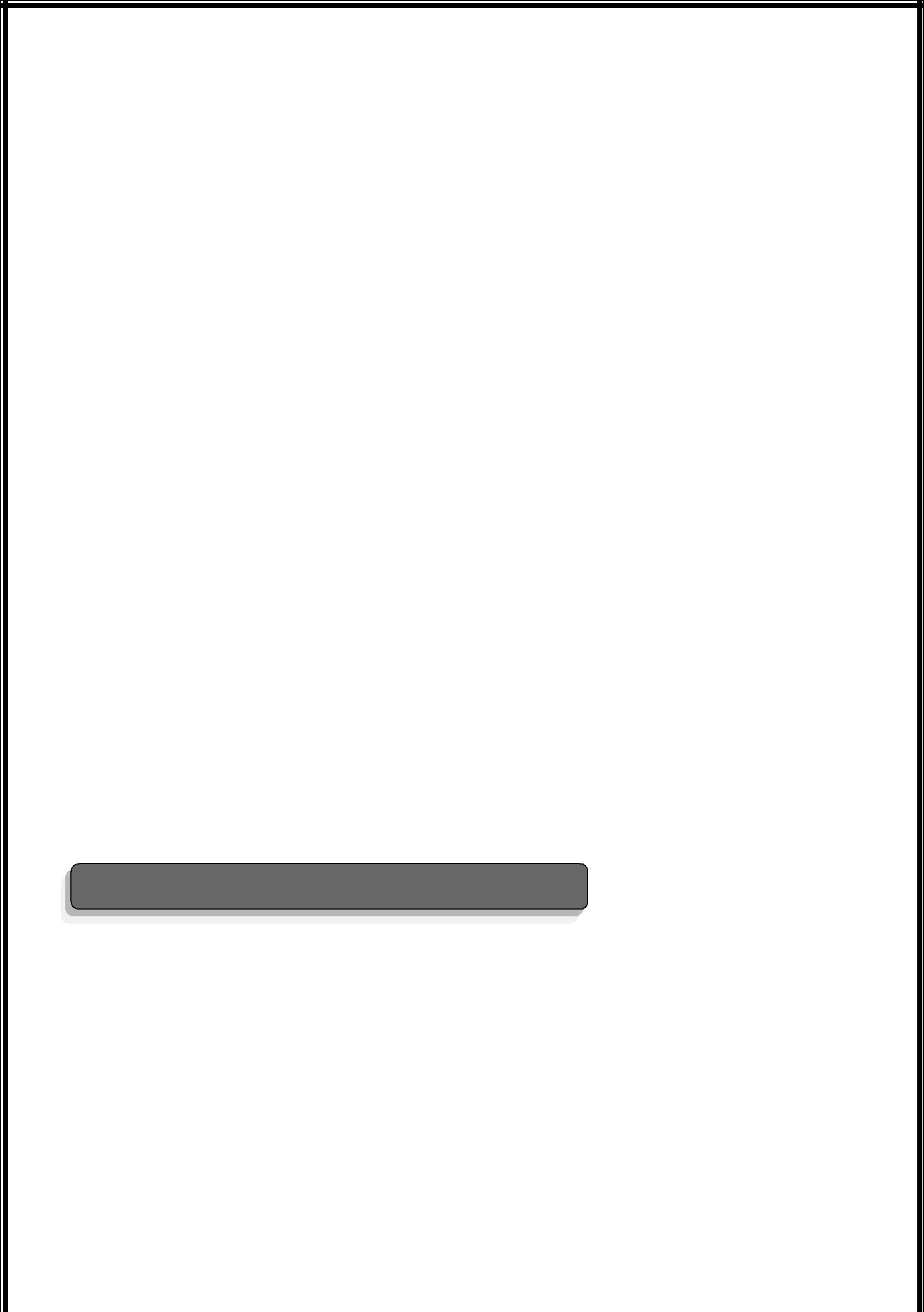 Maintain  Purchase and salesCollect information and procedures of operations from  supervisor(TECHSPIRITZ, INDIA, MANGLORE, INDIA)Durations Responsibilities: September 2014 to October 2015: TECHSPIRITZ is a IT based company and I have 1 year Experience asa Website Developer Web developer responsibilities include building our website from concept all the way to completion from the bottom up, fashioning everything from the home page to site layout and function.Duties:Create website layout/user interface by using standard HTML/CSS practices.Integrate data from various back end services and databases.Gather and refine specifications and requirements based on technical needs.Create and maintain software documentation.Be responsible for maintaining, expanding, and scaling our site.Stay plugged into emerging technologies /industry trends and apply them into operations and activitiesCooperate with designers to match visual design intent(MORE	SUPERMARKET (Adithya Birla Group Kerala))Durations Responsibilities: June 2013 to August 2014: More Supermarket (Adithya Birla Group) is leading Retail Companybased in India. I have more than 1 year experience with Adithya Birla Group (Retail) as a cashier.Duties:Assisted customers with final purchases and answered questions at the checkout counterJobs duties included ringing up purchases, scanning coupons and ensuring customer satisfactionOperated computerized cash registers and credit card machines as well as conveyor beltsPERSONAL DETAILSFull NameDate of BirthPlace of BirthMarital StatusVisa StatusVisa Valid: Pradeep. : 11th October 1990: Kerala: Single: Visit visa: 8th March 2018All above information’s are true and correct to the best of my knowledge and I’m confident that my qualification and skills could make significant contributions to your organization.Pradeep